Vodič za građane za 2023. godinu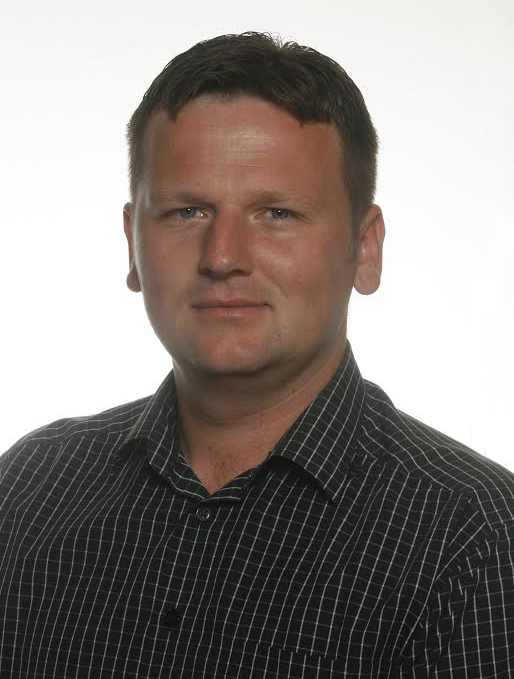 Poštovani stanovnici,predstavljamo Vam „Vodič za građane“ za 2023. godinu kroz koji je prikazan način prikupljanja i investiranja sredstava Općine Podcrkavlje. Radi što veće transparentnosti i bolje komunikacije sa stanovnicima nastavljamo s projektom koji se nalazi na Internet stranici www.proracun.hr, te na našoj službenoj stranici www.podcrkavlje.hr.S ciljem očuvanja prirode, kulture i ljepote naše Općine, a ujedno i kvalitete života, osiguravamo znatna sredstva za održavanje postojeće komunalne infrastrukture kao što su javna rasvjeta, groblja i mrtvačnice, nerazvrstane ceste, kanalske mreže, javne zelene površine, javno - prometne površine i igrališta za djecu i mlade. Nastavljamo sa brigom o očuvanju i zaštiti našeg okoliša stoga smo izdvojili sredstva za deratizaciju i dezinsekciju, financiranje rada skloništa za životinje, nadziranje divljih deponija i sanaciju odlagališta otpada i poticajne naknade za smanjenje količine miješanog komunalnog otpada, a za selektivno sakupljanje otpada smo također izdvojili sredstva kao novu aktivnost u 2023. godini. Projekti izgradnje iz prethodnih godina se nastavljaju, a u 2023. godini pokrećemo projekte opremanja i ulaganja na društvenom domu u Grabarju, Tomici i Rastušju, sportskom objektu u Podcrkavlju, Zdencima i Tomici, izgradnje pješačke staze uz jezero Petnja, parkinga kod Crkve u Tomici, groblja u naselju Brodski Zdenci te sanaciju Ulice Sv. Ružarije i Hrvatskih branitelja i uređenje groblja u naselju Rastušje. Izdvojili smo poticaje za razvoj poljoprivrede i gospodarstva.Obrazovanje mladih od velikog nam je značaja, zato smo i ove godine odlučili financirati školski pribor prvašićima i vanškolske aktivnosti, a sufinancirati kazališne predstave, radne bilježnice i ostali školski pribor i škole za djecu s teškoćama u razvoju. Za one najmlađe ove godine pokrećemo dogradnju dječjeg vrtića „Bambi Podcrkavlje“ za sretno i lijepo djetinjstvo.Želimo da naši sportaši nastave razvijati svoje talente i potaknuti mlade i sve one koji se tako osjećaju da se bave aktivnošću. Tako smo iz proračuna izdvojili za sportske stipendije, djelovanje sportskih udruga, održavanje sportskih objekata i za dodatna ulaganja na sportskim objektima.  Stanovnicima slabijeg imovinskog stanja pomažemo kroz isplatu jednokratnih novčanih pomoći, pomoći za stanovanje. Kako bi pomogli roditeljima izdvojili smo sredstva za naknade za novorođenčad i darivanje povodom sv. Nikole, a za mlade smo spremili poticaje za kupnju prve nekretnine. Planiramo nastavak financiranja aktivnosti zapošljavanja teže zapošljivih žena na poslovima pružanja potpore i podrške za starije i/ili nemoćne osobe kroz projekt „Zaželi – zaposli“ III. Također nastavljamo s poticajima zapošljavanja u Javnim radovima.Sufinancirati ćemo Dobrovoljno vatrogasno društvo i razvoj sustava Civilne zaštite.Čuvamo našu kulturu očuvanjem sakralne baštine, restauracijom Crkve S. Benedikta i kulturnim manifestacijama.Kroz ovaj projekt želimo Vam prenijeti informacije pomoću kojih možete pratiti raspolaganje proračunskim sredstvima. Vi nam možete svojim prijedlozima i komentarima pridonijeti zajedničkom cilju da dostupne resurse raspodijelimo na što učinkovitiji način za boljitak i napredak naše zajednice.Vaše prijedloge, sugestije i komentare možete ostavljati do 14.12.2022. godine kada ćemo sve zaprimljene komentare obraditi, na njih odgovoriti te prijedlog proračuna s uvaženim primjedbama predstaviti i predložiti na sjednici Općinskog vijeća.Vaš Načelnik!Prijedlog proračuna je dokument u kojem su navedeni planirani prihodi i rashodi koje načelnik općine predlaže te kao takav ide na usvajanje Općinskom vijeću. Što je proračun?Proračun je akt kojim se procjenjuju prihodi i primici te utvrđuju rashodi i izdaci Općine Podcrkavlje za proračunsku godinu, a sadrži i projekciju prihoda i primitaka te rashoda i izdataka za slijedeće dvije godine. U ovom Proračunu za građane bit će prikazan sažetak proračuna Općine Podcrkavlje za 2023. godinu s najvažnijim smjernicama razvoja Općine Podcrkavlje koji pojašnjava planove i aktivnosti. Ovim pregledom Općinskog proračuna želimo omogućiti svim građanima uvid u prihode i rashode Općine Podcrkavlje kako bi imali transparentnu i potpunu informaciju o tome gdje i kako se troši općinski novac, kao i da bismo potaknuli sve građane na aktivno sudjelovanje u komentiranju, predlaganju i sugeriranju Općinskog proračuna.Sadržaj proračunaProračun JLS sastoji se od plana za proračunsku godinu i projekcija za sljedeće dvije godine. Proračun JLS sastoji se od općeg dijela, posebnog dijela i obrazloženja proračuna.Proračunski korisnici:Proračunski korisnici su ustanove, tijela javne vlasti kojima je JLS osnivač ili suosnivač. Financiranje proračunskih korisnika je većim dijelom iz proračuna svog/svojih osnivača ili suosnivača. Proračunski korisnici JLS mogu biti: dječji vrtići, knjižnice, javne vatrogasne postrojbe, muzeji, kazališta, domovi za starije i nemoćne osobe i drugi.Zakoni i sankcijeProračun se donosi za jednu fiskalnu (proračunsku) godinu, koja se poklapa s kalendarskom i traje od 01. siječnja do 31. prosinca. Jedini ovlašteni predlagatelj Proračuna je Općinski načelnik. Općinski Načelnik jedinice lokalne samouprave odgovoran je za zakonito planiranje i izvršavanje proračuna, za svrhovito, učinkovito i ekonomično raspolaganje proračunskim sredstvima. Proračun donosi (izglasava) Općinsko vijeće do kraja godine. Ako se ne donese proračun prije početka proračunske godine, privremeno se, a najduže za prva tri mjeseca proračunske godine, na osnovi odluke o privremenom financiranju koja mora biti donesena do 31. prosinca, nastavlja financiranje poslova, funkcija i programa tijela jedinica lokalne i područne samouprave i drugih proračunskih i izvanproračunskih korisnika.U slučaju kada je raspušteno samo Općinsko vijeće, a općinski načelnik nije razriješen, do imenovanja povjerenika Vlade Republike Hrvatske, financiranje se obavlja izvršavanjem redovnih i nužnih rashoda i izdataka temeljem odluke o financiranju nužnih rashoda i izdataka koju donosi općinski načelnik. Po imenovanju povjerenika Vlade Republike Hrvatske, općinski načelnik predlaže povjereniku novu odluku o financiranju nužnih rashoda i izdataka u koju su uključeni ostvareni prihodi i primici te izvršeni rashodi i izdaci u vremenu do dolaska povjerenika. Ako se do 31. ožujka ne donese proračun, povjerenik donosi odluku o financiranju nužnih rashoda i izdataka za razdoblje do donošenja proračuna.PRIHODI I PRIMICIUkupni prihodi i primici Općine Podcrkavlje za 2023. godinu planirani su u iznosu od 3.092.074,81 euraPrihodi od poslovanjaPrihodi od poslovanja Općine Podcrkavlje za 2023. godinu planirani su u iznosu od 3.074.824,83 eura, a čine ih:Prihodi od poreza planirani u iznosu od 537.358,66 eura;Pomoći iz inozemstva i od subjekata unutar općeg proračuna planirane u iznosu od 2.163.922,08 eura;Prihodi od imovine planirani u iznosu od 45.515,25 eura;Prihodi od upravnih i administrativnih pristojbi, pristojbi po posebnim propisima i naknada planirani u iznosu od 314.769,45 eura;Prihodi od prodaje proizvoda te pruženih usluga i prihodi od donacija planirani u iznosu od 9.281,69 eura;Kazne, upravne mjere i ostali prihodi planirani u iznosu od 3.977,70 eura.Prihodi od prodaje nefinancijske imovinePrihodi od prodaje nefinancijske imovine planirani u iznosu od 17.249,98 eura:Prihodi od prodaje neproizvedene dugotrajne imovine planirani u iznosu od 16.852,21 eura;Prihodi od prodaje proizvedene dugotrajne imovine planirani u iznosu od 397.77 eura.Primici od financijske imovine i zaduživanjaPrimici od financijske imovine i zaduživanja planiran u iznosu od 225.403,15 eura.Vlastiti izvori – višak/manjak prihoda planirano u iznosu od 389.632,72 eura.RASHODIUkupni rashodi Općine Podcrkavlje za 2023. godinu planirani su u iznosu od 3.707.110,68 euraRashodi poslovanjaRashodi od poslovanja Općine Podcrkavlje za 2023. godinu planirani su u iznosu od 1.070.510,13 eura, a čine ih:Rashodi za zaposlene planirani u iznosu od 316.022,82 eura;Materijalni rashodi planirani u iznosu od 465.551,74 eura;Financijski rashodi planirani u iznosu od 21.579,97 eura;Pomoći dane u inozemstvo i unutar općeg proračuna planirane u iznosu od 5.306,92 eura; Naknade građanima i kućanstvima na temelju osiguranja i druge naknade planirane u iznosu od 57.298,42 eura; Ostali rashodi planirani u iznosu od 204.750,26 eura.Rashodi za nabavu nefinancijske imovineRashodi za nabavu nefinancijske imovine planirani u iznosu od 2.557.046,50 eura, od toga: Rashodi za nabavu neproizvedene dugotrajne imovine planirani u iznosu od 19.908,42 eura;Rashodi za nabavu proizvedene dugotrajne imovine planirani u iznosu od 1.841.828,50 eura;Rashodi za dodatna ulaganja na nefinancijskoj imovini planirani u iznosu od 695.309,58 eura.Izdaci za financijsku imovinu i otplate zajmovaIzdaci za financijsku imovinu i otplate zajmova planirani su u iznosu od 79.554,05 eura.RAZDJEL 001 OPĆINSKO VIJEĆE I OPĆINSKI NAČELNIK PLANIRANO U IZNOSU OD 115.778,47 EURAGLAVA 00101 OPĆINSKO VIJEĆE PLANIRANO U IZNOSU OD 7.955,40 EURAProgram 1001 Mjere i aktivnosti za osiguranje rada iz djelokruga predstavničkog tijela, planiran u iznosu od 7.955,40 euraZa sjednice Općinskog vijeća i naknade predstavničkim tijelima planirani rashodi iznose 5.966,55 eura za materijalne rashode; Za financiranje političkih stranaka i vijećnika liste grupe birača planirani rashodi iznose 1.988,85 eura za ostale rashode; GLAVA 00102 OPĆINSKI NAČELNIK PLANIRANO U IZNOSU OD 107.823,07 EURAProgram 1002 Mjere i aktivnosti za osiguranje rada iz djelokruga izvršnog tijela, planiran u iznosu od 107.823,07 euraZa poslovanje ureda načelnika planirani rashodi iznose 32.486,96 eura, od toga:Rashodi za zaposlene planirani u iznosu od 24.794,34 eura;Materijalni rashodi planirani u iznosu od 3.713,59 eura; Ostali rashodi planirani u iznosu od 3.979,03 eura.Za međuopćinsku, međuregionalnu i međunarodnu suradnju planirani rashodi iznose 5.303,60 eura za materijalne rashode; Za proračunsku pričuvu planirani rashodi iznose 6.629,50 eura za ostale rashode; Za naknade povjerenstvima za provedbu natječaja i ostalih aktivnosti planirani rashodi iznose 1.990,84 eura za materijalne rashode; Za promidžbu i informiranje Općine planirani rashodi iznose 13.271,62 eura za materijalne rashode; Za prigodne proslave Općine planirani rashodi iznose 18.307,78 eura za materijalne rashode; Za redovitu djelatnost Gradskog društva Crvenog križa planirani rashodi iznose 3.314,75 eura za ostale rashode; Za kupovinu službenog automobila planirani rashodi iznose 26.518,02 eura za rashode za nabavu proizvedene dugotrajne imovine. RAZDJEL 002 JEDINSTVENI UPRAVNI ODJEL PLANIRANO U IZNOSU OD 3.591.332,21 EURAGLAVA 00201 JEDINSTVENI UPRAVNI ODJEL PLANIRANO U IZNOSU OD 3.452.305,07 EURAProgram 2001 Mjere i aktivnosti za osiguranje rada iz djelokruga Jedinstvenog upravnog odjela, planiran u iznosu od 200.743,66 euraZa administrativno, tehničko i stručno osoblje Jedinstvenog upravnog odjela planirani rashodi iznose 99.569,17 eura, od toga:Rashodi za zaposlene planirani u iznosu od 90.050,70 eura;Materijalni rashodi planirani u iznosu od 9.518,47 eura.Za redovite troškove poslovanja javne uprave i administracije planirani rashodi iznose 20.157,94 eura, od toga:Materijalni rashodi planirani u iznosu od 18.500,23 eura;Financijski rashodi planirani u iznosu od 1.657,71 eura.Za odvjetničke, javnobilježničke i ostale usluge vanjskih službi planirani rashodi iznose 75.609,52 eura, od toga:Materijalni rashodi planirani u iznosu od 62.337,24 eura;Rashodi za nabavu proizvedene dugotrajne imovine planirani u iznosu od 13.272,28 eura.Za financijske i ostale rashode poslovanja planirani rashodi iznose 5.407,03 eura, od toga:Materijalni rashodi planirani u iznosu od 3.981,68 eura;Financijski rashodi planirani u iznosu od 99,45 eura;Ostali rashodi planirani u iznosu od 1.325,90 eura.Program 2002 Upravljanje imovinom Općine, planiran u iznosu od 97.017,04 euraZa održavanje objekata za redovito korištenje – režijski troškovi planirani rashodi iznose 12.596,05 eura za materijalne rashode; Za održavanje postrojenja i opreme planirani rashodi iznose 1.988,85 eura za materijalne rashode; Za održavanje zgrada u vlasništvu Općine planirani rashodi iznose 37.975,33 eura za materijalne rashode;Za opremanje voznog parka planirani rashodi iznose 2.654,44 eura za materijalne rashode;Za opremanje općinske zgrade planirani rashodi iznose 9.287,94 eura za rashode za nabavu proizvedene dugotrajne imovine; Za kupnju zemljišta planirani rashodi iznose 19.908,42 eura za rashode za nabavu neproizvedene dugotrajne imovine; Za nabavu opreme za potrebe manifestacija planirani rashodi iznose 9.954,21 eura za rashode za nabavu proizvedene dugotrajne imovine;Za rušenje derutnih zgrada u vlasništvu Općine planirani rashodi iznose 2.651,80 eura za materijalne rashode. Program 2003 Prostorno planska dokumentacija, planiran u iznosu od 13.259,01 euraZa izmjene i dopune Prostornog plana uređenja Općine planirani rashodi iznose 13.259,01 eura za rashode za nabavu proizvedene dugotrajne imovine. Program 2004 Održavanje objekata i uređaja komunalne infrastrukture, planiran u iznosu od 172.433,47 euraZa održavanje javne rasvjete planirani rashodi iznose 54.361,94 eura za materijalne rashode; Za održavanje groblja i mrtvačnice planirani rashodi iznose 26.544,56 eura za materijalne rashode; Za redovito održavanje nerazvrstanih cesta planirani rashodi iznose 39.777,03 eura za materijalne rashode; Za održavanje kanalske mreže planirani rashodi iznose 15.926,74 eura za materijalne rashode; Za održavanje javnih zelenih površina planirani rashodi iznose 19.908,42 eura za materijalne rashode; Za održavanje javno prometnih površina -  nogostupi planirani rashodi iznose 3.981,68 eura za materijalne rashode; Za održavanje igrališta za djecu i mlade planirani rashodi iznose 5.303,60 eura za materijalne rashode; Za nabavu opreme ili radnog stroja – Dilj Gora d.o.o. planirani rashodi iznose 6.629,50 eura za ostale rashode. Program 2005 Izgradnja objekta i uređaja komunalne infrastrukture, planiran u iznosu od 1.728.414,62 euraZa izgradnju vodovodnog sustava planirani rashodi iznose 13.259,01 eura za ostale rashode;Za rekonstrukciju traktorskog puta u šumsku cestu planirani rashodi iznose 742.504,48 eura za rashode za nabavu proizvedene dugotrajne imovine;Za igrališta za djecu i mlade planirani rashodi iznose 13.272,28 eura za rashode za nabavu proizvedene dugotrajne imovine; Za nadogradnju javne rasvjete planirani rashodi iznose 13.272,28 eura za rashode za nabavu proizvedene dugotrajne imovine; Za izgradnju nogostupa u naselju Gornji Slatnik planirani rashodi iznose 13.259,01 eura za rashode za nabavu proizvedene dugotrajne imovine; Za izgradnju društvenog doma u naselju Matković Mala planirani rashodi iznose 13.272,28 eura za rashode za nabavu proizvedene dugotrajne imovine; Za opremanje i ulaganje na društvenom domu u Grabarju planirani rashodi iznose 6.636,14 eura za rashode za dodatna ulaganja na nefinancijskoj imovini;Za opremanje i ulaganje na društvenom domu u Tomici planirani rashodi iznose 13.272,28 eura za rashode za nabavu proizvedene dugotrajne imovine;Za opremanje i ulaganje na društvenom domu u Rastušju planirani rashodi iznose 13.272,28 eura za rashode za nabavu proizvedene dugotrajne imovine;Za sanaciju ceste u Trnovačkoj ulici u Tomici planirani rashodi iznose 364.987,73 eura za rashode za nabavu proizvedene dugotrajne imovine; Za opremanje i ulaganje na sportskom objektu u Podcrkavlju planirani rashodi iznose 92.905,97 eura, od toga:Rashodi za dodatna ulaganja na nefinancijskoj imovini planirani u iznosu od 79.633,69 eura;Rashodi za nabavu proizvedene dugotrajne imovine planirani u iznosu od 13.272,28 eura;Za opremanje i ulaganje na sportskom objektu u Zdencima planirani rashodi iznose 80.879,95 eura za rashode za dodatna ulaganja na nefinancijskoj imovini;Za opremanje i ulaganje na sportskom objektu u Tomici planirani rashodi iznose 13.272,28 eura za rashode za nabavu proizvedene dugotrajne imovine;Za izgradnju pješačke staze u Ulici Vida Došena u Podcrkavlju planirani rashodi iznose 2.651,80 eura za rashode za nabavu proizvedene dugotrajne imovine; Za izgradnju pješačke staze do groblja u naselju Podcrkavlje planirani rashodi iznose 13.259,01 eura za rashode za nabavu proizvedene dugotrajne imovine;Za izgradnju staze u Ulici Hrvatskih branitelja u Tomici planirani rashodi iznose 3.981,68 eura za rashode za nabavu proizvedene dugotrajne imovine; Za izgradnju nadstrešnice na dječjem igralištu u Kindrovu planirani rashodi iznose 6.629,50 eura za rashode za nabavu proizvedene dugotrajne imovine; Za investicijsko ulaganje na zgradi Općine Pocrkavlje – rampa za invalide planirani rashodi iznose 39.816,84 eura za rashode za dodatna ulaganja na nefinancijskoj imovini; Za dodatno ulaganje na igralištu u Grabarju – izgradnja igrališta za tenis planirani rashodi iznose 2.654,46 eura za rashode za nabavu proizvedene dugotrajne imovine;Za dodatno ulaganje na malonogometnom igralištu u Podcrkavlju – umjetna trava planirani rashodi iznose 39.816,85 eura za rashode za nabavu proizvedene dugotrajne imovine;Za izgradnju pješačke staze uz jezero Petnja planirani rashodi iznose 13.272,28 eura za rashode za nabavu proizvedene dugotrajne imovine;Za sanaciju Ulice Sv. Ružarije i Hrvatskih branitelja planirani rashodi iznose 13.272,28 eura za rashode za nabavu proizvedene dugotrajne imovine;Za izgradnju parkinga kod Crkve u Tomici planirani rashodi iznose 9.290,60 eura za rashode za nabavu proizvedene dugotrajne imovine;Za uređenje groblja u naselju Rastušje planirani rashodi iznose 19.901,78 eura rashode za nabavu proizvedene dugotrajne imovine;Za izgradnju groblja u naselju Brodski Zdenci planirani rashodi iznose 6.636,14 eura za rashode za dodatna ulaganja na nefinancijskoj imovini;Za opremanje i ulaganje na društvenom domu u planirani rashodi iznose 75.576,35 eura za rashode za dodatna ulaganja na nefinancijskoj imovini;Za uređenje groblja u naselju Grabarje planirani rashodi iznose 14.591,54 eura, od toga:Rashodi za nabavu proizvedene dugotrajne imovine planirani u iznosu od 13.265,64 eura;Rashodi za dodatna ulaganja na nefinancijskoj imovini planirani u iznosu od 1.325,90 eura;Program 2006 Prostorno uređenje i unapređenje stanovanja, planiran u iznosu od 53.042,67 euraZa opremanje društvenih domova planirani rashodi iznose 33.147,52 eura, od toga: Materijalni rashodi planirani u iznosu od 5.966,55 eura;Rashodi za nabavu proizvedene dugotrajne imovine planirani u iznosu od 27.180,91 eura;Za postavljanje oglasnih ploča na području općine planirani rashodi iznose 6.636,14 eura za rashode za nabavu proizvedene dugotrajne imovine; Za poticaje za kupnju prve nekretnine planirani rashodi iznose 13.259,01 eura za naknade građanima i kućanstvima na temelju osiguranja i druge naknade.Program 2007 Razvoj poljoprivrede i gospodarstva, planiran u iznosu od 6.629,50 euraZa poticanje poljoprivredne djelatnosti planirani rashodi iznose 2.651,80 eura, od toga:Ostali rashodi planirani u iznosu od 1.325,90 eura;Pomoći dane u inozemstvo i unutar općeg proračuna planirane u iznosu od 1.325,90 eura;Za elementarne nepogode planirani rashodi iznose 3.977,70 eura za ostale rashode. Program 2008 Protupožarna i civilna zaštita, planiran u iznosu od 120.284,00 euraZa sufinanciranje Dobrovoljnog vatrogasnog društva planirani rashodi iznose 99.542,10 eura za ostale rashode; Za intervencije Javne vatrogasne postrojbe planirani rashodi iznose 662,95 eura za pomoći dane u inozemstvo i unutar općeg proračuna; Za razvoj sustava Civilne zaštite planirani rashodi iznose 20.078,95 eura, od toga:Materijalni rashodi planirani u iznosu od 4.388,73 eura;Ostali rashodi za zaposlene planirani u iznosu od 8.000,00 eura;Rashodi za nabavu proizvedene dugotrajne imovine planirani u iznosu od 7.690,22 eura.Program 2009 Razvoj sporta i rekreacije, planiran u iznosu od 51.723,40 euraZa sportske stipendije planirani rashodi iznose 1.325,90 eura za naknade građanima i kućanstvima na temelju osiguranja i druge naknade; Za djelovanje sportskih udruga planirani rashodi iznose 30.495,72 eura za ostale rashode; Za održavanje sportskih objekta planirani rashodi iznose 6.629,50 eura za materijalne rashode; Za dodatno ulaganje na sportskim objektima planirani rashodi iznose 13.272,28 eura, od toga: Rashodi za nabavu proizvedene dugotrajne imovine planirani rashodi iznose 6.636,14 eura;Rashodi za dodatna ulaganja na nefinancijskoj imovini planirani rashodi iznose 6.636,14 eura.Program 2010 Javne potrebe u kulturi i religiji, planiran u iznosu od 35.145,66 euraZa kulturno umjetnički amaterizam planirani rashodi iznose 6.636,14 eura za ostale rashode; Za očuvanje sakralne baštine planirani rashodi iznose 5.966,55 eura za ostale rashode; Za kulturne manifestacije od interesa za Općinu planirani rashodi iznose 2.654,46 eura za ostale rashode; Za restauraciju Crkve Sv. Benedikta planirani rashodi iznose 19.888,51 eura za rashode za nabavu proizvedene dugotrajne imovine. Program 2011 Socijalna skrb i novčana pomoć, planiran u iznosu od 41.387,61 euraZa jednokratne novčane pomoći obiteljima i kućanstvima planirani rashodi iznose 3.977,70 eura za naknade građanima i kućanstvima na temelju osiguranja i druge naknade; Za naknadu za novorođenčad planirani rashodi iznose 9.944,26 eura za naknade građanima i kućanstvima na temelju osiguranja i druge naknade; Za pomoć obiteljima i kućanstvima u ogrijevnom drvu planirani rashodi iznose 2.651,80 eura za naknade građanima i kućanstvima na temelju osiguranja i druge naknade;Za pomoć obiteljima i kućanstvima za stanovanje planirani rashodi iznose 1.325,90 eura za naknade građanima i kućanstvima na temelju osiguranja i druge naknade; Za stipendiranje studenata planirani rashodi iznose 10.617,82 eura za naknade građanima i kućanstvima na temelju osiguranja i druge naknade; Za darivanje povodom sv. Nikole planirani rashodi iznose 929,06 eura za naknade građanima i kućanstvima na temelju osiguranja i druge naknade; Za jednokratne pomoći obiteljima i kućanstvima u naravi planirani rashodi iznose 3.977,70 eura za naknade građanima i kućanstvima na temelju osiguranja i druge naknade; Za sufinanciranje radnih bilježnica i ostalog školskog pribora osnovnoškolcima i srednjoškolcima planirani rashodi iznose 7.963,37 eura za naknade građanima i kućanstvima na temelju osiguranja i druge naknade. Program 2012 Predškolski odgoj i skrb o djeci, planiran u iznosu od 663.614,05 euraZa dogradnju dječjeg vrtića „Bambi Podcrkavlje“ planirani rashodi iznose 663.614,05 eura, od toga:Rashodi za nabavu proizvedene dugotrajne imovine planirani u iznosu od 265.445,62 euraRashodi za dodatna ulaganja na nefinancijskoj imovini planirani u iznosu od 398.168,43 eura.Program 2013 Javne potrebe u obrazovanju, planiran u iznosu od 4.643,97 euraZa financiranje školskog pribora prvašićima planirani rashodi iznose 662,95 eura za naknade građanima i kućanstvima na temelju osiguranja i druge naknade; Za sufinanciranje kazališnih i ostalih predstava planirani rashodi iznose 662,95 eura za naknade građanima i kućanstvima na temelju osiguranja i druge naknade; Za sufinanciranje škole za djecu s teškoćama u razvoju planirani rashodi iznose 1.327,23 eura za pomoći dane u inozemstvo i unutar općeg proračuna; Za financiranje vanškolskih aktivnosti planirani rashodi iznose 1.990,84 eura za pomoći dane u inozemstvo i unutar općeg proračuna.Program 2014 Zaštita okoliša, planiran u iznosu od 33.166,77 euraZa veterinarsko – higijeničarske poslove planirani rashodi iznose 1.325,91 eura za materijalne rashode; Za deratizaciju i dezinsekciju planirani rashodi iznose 15.926,74 eura za materijalne rashode; Za financiranje rada skloništa za životinje planirani rashodi iznose 3.314,75 eura za materijalne rashode; Za sanaciju odlagališta otpada planirani rashodi iznose 2.651,80 eura za materijalne rashode; Za poticajnu naknadu za smanjenje količine miješanog komunalnog otpada planirani rashodi iznose 2.651,80 eura za materijalne rashode; Za selektivno sakupljanje otpada planirani rashodi iznose 3.977,70 eura za rashode za nabavu proizvedene dugotrajne imovine;Za nadziranje divljih deponija planirani rashodi iznose 3.318,07 eura za rashode za nabavu proizvedene dugotrajne imovine. Program 2015 Aktivna politika zapošljavanja, planiran u iznosu od 131.357,08 euraZa poticanje zapošljavanja – Javni radovi planirani rashodi iznose 38.451,12 eura, od toga:Rashodi za zaposlene planirani u iznosu od 29.965,36 eura;Materijalni rashodi planirani u iznosu od 7.159,86 eura;Rashodi za nabavu proizvedene dugotrajne imovine planirani u iznosu 1.325,90 eura;Za projekt „Zaželi – zaposli“ III planirani rashodi iznose 92.905,96 eura, od toga:Rashodi za zaposlene planirani u iznosu od 80.562,74 eura; Materijalni rashodi planirani u iznosu od 3.318,07 eura;Ostali rashodi planirani u iznosu od 9.025,15 eura.Program 2017 Zaštita, očuvanje i unapređenje zdravlja, planiran u iznosu od 662,95 euraZa prijevoz pokojnika na obdukciju planirani rashodi iznose 662,95 eura za materijalne rashode.Program 2019 Upravljanje likvidnošću, planiran u iznosu od 98.779,61 eura Za okvirne kredite za premošćivanje tekuće likvidnosti planirani rashodi iznose 3.314,75 eura za financijske rashode;Za otplatu dugoročnog kredita „Izgradnja društvenog i vatrogasnog doma u općini Podcrkavlje“ planirani rashodi iznose 95.464,86 eura, od toga:Financijski rashodi planirani u iznosu od 15.910,81 eura;Izdaci za otplatu glavnice primljenih kredita i zajmova planirani u iznosu od 79.554,05 eura.GLAVA 00202 PRORAČUNSKI KORISNIK: DJEČJI VRTIĆ PODCRKAVLJE PLANIRAN U IZNOSU OD 139.027,14 EURAProgram 2018 Financiranje dječjeg vrtića Bambi Podcrkavlje, planiran u iznosu od 139.027,14 euraZa financiranje redovne djelatnosti dječjeg vrtića Bambi Podcrkavlje planirani rashodi iznose 139.027,14 eura, od toga:Rashodi za zaposlene planirani u iznosu od 90.649,68 eura; Materijalni rashodi planirani u iznosu od 44.993,04 eura;Financijski rashodi planirani u iznosu od 597,25 eura;Rashodi za nabavu proizvedene dugotrajne imovine planirani u iznosu 2,787,17 eura.SADRŽAJSASTAVNI DIOOPIS SASTAVNOG DIJELAOpći dio proračunaSažetak Računa prihoda i rashoda Sažetak Računa financiranjaukupni prihodi poslovanja i prihodi od prodaje nefinancijske imovine, ukupni rashodi poslovanja i rashodi za nabavu nefinancijske imovineukupni primici od financijske imovine i zaduživanja i izdaci za financijsku imovinu i otplate zajmovaOpći dio proračunaRačun prihoda i rashodaukupni prihodi i rashodi iskazani prema izvorima financiranja i ekonomskoj klasifikaciji na razini skupine ukupni rashodi iskazani prema funkcijskoj klasifikacijiOpći dio proračunaRačun financiranjaukupni primici od financijske imovine i zaduživanja i izdaci za financijsku imovinu i otplate instrumenata zaduživanja prema izvorima financiranja i ekonomskoj klasifikaciji na razini skupineOpći dio proračunaPreneseni višak ili preneseni manjak prihoda nad rashodimaako ukupni prihodi i primici nisu jednaki ukupnim rashodima i izdacima, opći dio proračuna sadrži i preneseni višak ili preneseni manjak prihoda nad rashodimaOpći dio proračunaVišegodišnji plan uravnoteženjaako JLP(R)S ne mogu preneseni manjak podmiriti do kraja proračunske godine, obvezni su izraditi višegodišnji plan uravnoteženja za razdoblje za koje se proračun donosi ako JLP(R)S ne mogu preneseni višak, zbog njegove veličine, u cijelosti iskoristiti u jednoj proračunskoj godini, korištenje viška planira se višegodišnjim planom uravnoteženja za razdoblje za koje se proračun donosiPosebni dio proračunaPlan rashoda i izdataka proračuna JLP(R)S i njihovih proračunskih korisnikarashodi i izdaci JLP(R)S i njihovih proračunskih korisnika iskazani po organizacijskoj klasifikaciji, izvorima financiranja i ekonomskoj klasifikaciji na razini skupine, raspoređenih u programe koji se sastoje od aktivnosti i projekataObrazloženje proračunaObrazloženje općeg dijela proračuna i obrazloženje posebnog dijela proračunaobrazloženje općeg dijela proračuna JLP(R)S sadrži obrazloženje prihoda i rashoda, primitaka i izdataka proračuna JLP(R)S i obrazloženje prenesenog manjka odnosno viška proračuna JLP(R)S  obrazloženje posebnog dijela proračuna JLP(R)S temelji se na obrazloženjima financijskih planova proračunskih korisnika, a sastoji se od obrazloženja programa koje se daje kroz obrazloženje aktivnosti i projekata zajedno s ciljevima i pokazateljima uspješnosti iz akata strateškog planiranja.